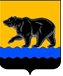 ГЛАВА ГОРОДА НЕФТЕЮГАНСКА постановлениег.НефтеюганскО награжденииВ соответствии с Положением о наградах и почётном звании муниципального образования город Нефтеюганск, утвержденным решением Думы города Нефтеюганска от 31.10.2016 № 30-VI, представленными ходатайствами директора департамента образования и молодежной политики администрации города Нефтеюганска от 04.08.2021 № 536, председателя комитета физической культуры и спорта администрации города Нефтеюганска В.А.Федина от 05.08.2021 № Исх.КФКиС 01-18-1560-1, исполняющего обязанности председателя комитета физической культуры и спорта администрации города Нефтеюганска Д.А.Андреевского от 09.08.2021                                                     № Исх.КФКиС 01-18-1572-1, директора муниципального  казенного               учреждения «Управление по обеспечению деятельности органов местного самоуправления города Нефтеюганска» от 11.08.2021 № 187/21, постановляю:1.Наградить:1.1.Почетной грамотой главы города Нефтеюганска:1.1.1.за безупречную работу, достигнутые успехи в труде и в связи с 50-ти летним юбилеем:1.1.2.за высокое профессиональное мастерство, безупречную работу, достигнутые успехи в труде и в связи с Днем физкультурника:1.2.Благодарственным письмом главы города Нефтеюганска: 1.2.1.за высокое профессиональное мастерство, безупречную работу, достигнутые успехи в труде и в связи с Днем физкультурника: 2.Вручить лицам, указанным в пункте 1 настоящего постановления, подарочно-сувенирную продукцию, цветы согласно приложению к постановлению.3.Департаменту по делам администрации города (Прокопович П.А.) разместить постановление на официальном сайте органов местного самоуправления города Нефтеюганска в сети Интернет.4.Контроль исполнения постановления оставляю за собой.Исполняющий обязанностиглавы города Нефтеюганска                                                                  А.В.ПастуховПриложение к постановлениюглавы города от 11.08.2021 № 60Подарочно-сувенирная продукция, цветыот 11.08.2021      № 60Васильеву Светлану Валерьевну-специалиста по работе с молодежью отдела социоклубной деятельности Муниципального автономного учреждения «Центр молодежных инициатив».Андреевского Дениса Александровича-заместителя председателя комитета физической культуры и спорта администрации города Нефтеюганска;Пономарёву Татьяну Алексеевну-заместителя начальника отдела учета, отчетности и контроля – заместителя главного бухгалтера комитета физической культуры                            и спорта администрации города Нефтеюганска.Метлу Алексея Владимировича-инструктора-методиста физкультурно-спортивных организаций муниципального бюджетного учреждения физической культуры и спорта «Юганск-Мастер» имени Жилина С.А.»;Коломиец Дину Валерьевну-бухгалтера 2 категории муниципального казённого учреждения «Управление по обеспечению деятельности органов местного самоуправления города Нефтеюганска».№ п/пНаименованиеКоличество (штук)Рамка А45Бланк благодарственного письма с символикой города5Роза (70 см.)5